State Interagency Coordinating Council (SICC)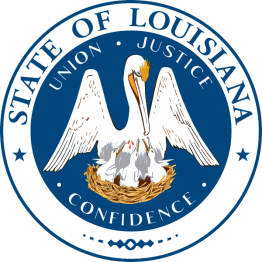 Quarterly Meeting MinutesDate: Thursday, April 14, 2022Time: 1:00 p.m. – 3:00 p.m.Location:  Virtual Zoom MeetingMembers Present: Jennifer HannonKathryne HartUrsula Oustalet-MeauxCharles “Mike” BillingsMarilee AndrewsJoy PenningtonAnn Phillips		Bambi PolotzolaKahree WahidTracy Barker Chriscella MetoyerLeslie DoyleLibbie SonnierBrenda SharpMembers Absent:Marc GarnierSoundra T. JohnsonRebecca DeLaSalleSusannah Boudreaux Colleen Klein-Ezell	Antiqua Hunter	Rep. Rodney LyonsAngela G. LorioTawnya MooreOthers Present:Alishia VallienMatthew Wallace (in person)Call to order: at 1:00 PM by SICC Chairperson, Kathryne HartRoll Call and Introductions	Quorum Present: 14 of 23 Committee members present (13 required)Old BusinessReview and Approval of Minutes from Past Meetings: Minutes of the 
April 14, 2021, quarterly meeting were reviewed.  Motion to approve January 13, 2022 minutes by Libbie Sonnier, Seconded by Ursula O. Meaux, Motion carriedNew BusinessExecutive Directors Report: Alishia Vallien ED’s activities for the month were discussed. ED mentioned the need for a focus group to work with Andy Gomm to develop recommendations to increase the number of infants and toddlers and their families who participate in early intervention services through EarlySteps. B. Lead Agency Report: Brenda Sharp (see attached report for full details):Brenda Sharp thoroughly went over the submitted Lead Agency Report. She also discussed the LDH Business Plan Activity to increase referral rate. Ms. Sharp explained Andy Gomm’s project and the need for members to become involved in the focus group to increase referral numbers to EarlySteps. SPOE contracts are still in approval process.Joy Pennington discussed a focus group with FFCs and providers. They are advocating for a rate change. There has not been a rate change in 19 years. The group has been meeting with legislators. Representative Edmond is leading the initiative for rate increases.State of the Region: See attached reportC. SSIP Committee Reports See attached reportsa. Family Assessment Workgroup (Monica Stampley)Reviewed next stepsb. Service Delivery Supports Family Priorities (April Hearron)Reviewed scale up planc. Team Based Practice Supports – Did not meetOther BusinessPresentation on Act 421 (TEFRA) by Janice Louis and Brandy CroftPresentation on Early Learning Standards by Leslie DoylePublic CommentsED reminded group of the importance of participating in the focus group. ED requested updated email addresses from members and stakeholders.VII. 	Adjournment		Motion to adjourn by Ursula O. Meaux, seconded by Libbie Sonnier. Motion 			carried.